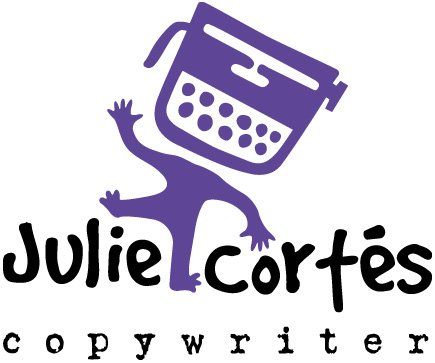 5919 W. 152nd Terr.Overland Park, KS 66223913.851.4355 (o)913.484.8350 (c)BIOCopyDiva—ExposedFor nearly 20 years, I’ve run my own copywriting and proofreading business, working with advertising agencies, design shops and companies of all shapes and sizes, helping them meet their marketing goals through entertaining and results-driven copy. I’m recognized for my unique ability to create and maintain a personality and voice for each client. Plus, I’m able to see the big picture, manage deadlines and work within all budgets and forms of media, like:• Print 	• Web 		• Newsletter 		• Brochure 		• B-to-B• TV		• Interactive 	• Direct Mail 		• Collateral 		• B-to-C• Radio 	• PR 		• Annual Report 	• Video 		• And moreI have an agency and corporate background, plus experience in the following industries:• Real Estate / Development 		• Architecture / Construction 		• Banking / Financial• Health Care / Insurance 		• Telecom / Electronics 			• Industrial / Engineering• Fashion / Jewelry 			• Restaurant / Food Service 		• Retail / Service / Education• Fitness / Outdoorsman 		• Senior / Kids Marketing 		• And many, many more Pats on the BackAAAs / Addys / Omnis — given by The Advertising Advertising Federation of Kansas City (AAF)9 awards — Gold, Silver and BronzeMember of the Year award for volunteer service—2001Fountains — given by The Business Marketing Association of Kansas City (BMA)6 awards — all GoldFreebés — given by The Freelance Exchange of Kansas City (FX)31 awards — Gold, Silver and Certificates of MeritBest of Show in Copywriting—2008Freelance Flame award for devotion, inspiration & leadership—2005Ambits — given by The Direct Marketing Association of Kansas City (DMA)1 award — SilverMAMEs — given by the Home Builders Association of Greater Kansas City (HBA)7 awards — all Gold Metropolitan Awards for Marketing ExcellenceBeyond the Call of DutyThe Freelance Exchange of KCFounder, President, Past President; Member & Board Member since inception: 2003American Advertising Federation (AAF, formerly Ad Club)Ad2 Communications Director, President, Immediate Past President, Active Member The Creative Club of KCCommunications/ PR Director; Member through duration: 2002-2003